St. John’s Episcopal ChurchKingsville, MarylandWelcomes YouOur Mission StatementSt. John’s Episcopal Church is committed to serving God and thecommunity, through our faith in Jesus Christ, by welcoming all,worshiping, witnessing and continuing God’s work in the world.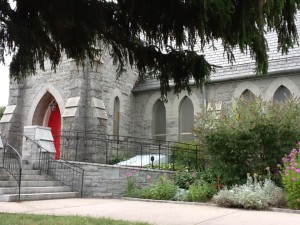 	Fifth Sunday of EasterMay 2, 202110:30 am, Rite II10:30 am WorshipHoly Eucharist, Rite Two10:25 am Church Bell is RungThe Word of GodOpening hymn:  On this day, the first of days		          Hymnal #47Cantor:  Karen Smith-Manar Celebrant:  Alleluia. Christ is risen.						        BCP 355People:  The Lord is risen indeed. Alleluia.Celebrant:  Almighty God, to you all hearts are open, all desires known, and from you no secrets are hid: Cleanse the thoughts of our hearts by the inspiration of your Holy Spirit, that we may perfectly love you, and worthily magnify your holy Name; through Christ our Lord. Amen.The Gloria in excelsisCantor:  Karen Smith-ManarGlory to God in the highest,and peace to his people on earth.Lord God, heavenly King,almighty God and Father,we worship you, we give you thanks,we praise you for your glory.Lord Jesus Christ, only Son of the Father,Lord God, Lamb of God,you take away the sin of the world:have mercy upon us;you are seated at the right hand of the Father:receive our prayer.For you alone are the Holy One,you alone are the Lord,you alone are the Most HighJesus Christ,with the Holy Spirit,in the glory of God the Father.  Amen.Celebrant:  The Lord be with you.People:  And also with you.Celebrant:  Let us pray.The Collect of the Day 		Kneel as ableAlmighty God, whom truly to know is everlasting life: Grant us so perfectly to know your Son Jesus Christ to be the way, the truth, and the life, that we may steadfastly follow his steps in the way that leads to eternal life; through Jesus Christ your Son our Lord, who lives and reigns with you, in the unity of theHoly Spirit, one God, for ever and ever. Amen.A Reading from the Acts of the Apostles					8:26-40An angel of the Lord said to Philip, “Get up and go toward the south to the road that goes down from Jerusalem to Gaza.” (This is a wilderness road.) So he got up and went. Now there was an Ethiopian eunuch, a court official of the Candace, queen of the Ethiopians, in charge of her entire treasury. He had come to Jerusalem to worship and was returning home; seated in his chariot, he was reading the prophet Isaiah. Then the Spirit said to Philip, “Go over to this chariot and join it.” So Philip ran up to it and heard him reading the prophet Isaiah. He asked, “Do you understand what you are reading?” He replied, “How can I, unless someone guides me?” And he invited Philip to get in and sit beside him. Now the passage of the scripture that he was reading was this:“Like a sheep he was led to the slaughter,
and like a lamb silent before its shearer,
so he does not open his mouth.In his humiliation justice was denied him.
Who can describe his generation?
For his life is taken away from the earth.”The eunuch asked Philip, “About whom, may I ask you, does the prophet say this, about himself or about someone else?” Then Philip began to speak, and starting with this scripture, he proclaimed to him the good news about Jesus. As they were going along the road, they came to some water; and the eunuch said, “Look, here is water! What is to prevent me from being baptized?” He commanded the chariot to stop, and both of them, Philip and the eunuch, went down into the water, and Philip baptized him. When they came up out of the water, the Spirit of the Lord snatched Philip away; the eunuch saw him no more, and went on his way rejoicing. But Philip found himself at Azotus, and as he was passing through the region, he proclaimed the good news to all the towns until he came to Caesarea.Reader:  The Word of the Lord.People:   Thanks be to God.Psalm 22:24-3024	My praise is of him in the great assembly; *
I will perform my vows in the presence of those who worship him.25	The poor shall eat and be satisfied,
and those who seek the Lord shall praise him: *
"May your heart live for ever!"26	All the ends of the earth shall remember and turn to the Lord, *
and all the families of the nations shall bow before him.27	For kingship belongs to the Lord; *
he rules over the nations.28	To him alone all who sleep in the earth bow down in worship; *
all who go down to the dust fall before him.29	My soul shall live for him;
my descendants shall serve him; *
they shall be known as the Lord'S for ever.30	They shall come and make known to a people yet unborn *
the saving deeds that he has done.A Reading from the First Letter of John					  4:7-21Beloved, let us love one another, because love is from God; everyone who loves is born of God and knows God. Whoever does not love does not know God, for God is love. God's love was revealed among us in this way: God sent his only Son into the world so that we might live through him. In this is love, not that we loved God but that he loved us and sent his Son to be the atoning sacrifice for our sins. Beloved, since God loved us so much, we also ought to love one another. No one has ever seen God; if we love one another, God lives in us, and his love is perfected in us.By this we know that we abide in him and he in us, because he has given us of his Spirit. And we have seen and do testify that the Father has sent his Son as the Savior of the world. God abides in those who confess that Jesus is the Son of God, and they abide in God. So we have known and believe the love that God has for us.God is love, and those who abide in love abide in God, and God abides in them. Love has been perfected among us in this: that we may have boldness on the day of judgment, because as he is, so are we in this world. There is no fear in love, but perfect love casts out fear; for fear has to do with punishment, and whoever fears has not reached perfection in love. We love because he first loved us. Those who say, "I love God," and hate their brothers or sisters, are liars; for those who do not love a brother or sister whom they have seen, cannot love God whom they have not seen. The commandment we have from him is this: those who love God must love their brothers and sisters also.Reader:  The Word of the Lord.People:   Thanks be to God.Gradual hymn:  We know that Christ is raised			Hymnal #296Cantor:  Karen Smith-ManarThe Gospel						      	   	Priest:  The Holy Gospel of our Lord Jesus Christ according to John            15:1-8People:  Glory to you, Lord Christ.Jesus said to his disciples, ”I am the true vine, and my Father is the vinegrower. He removes every branch in me that bears no fruit. Every branch that bears fruit he prunes to make it bear more fruit. You have already been cleansed by the word that I have spoken to you. Abide in me as I abide in you. Just as the branch cannot bear fruit by itself unless it abides in the vine, neither can you unless you abide in me. I am the vine, you are the branches. Those who abide in me and I in them bear much fruit, because apart from me you can do nothing. Whoever does not abide in me is thrown away like a branch and withers; such branches are gathered, thrown into the fire, and burned. If you abide in me, and my words abide in you, ask for whatever you wish, and it will be done for you. My Father is glorified by this, that you bear much fruit and become my disciples.”Celebrant:  The Gospel of the Lord.People:  Praise to you, Lord Christ.The congregation is seated.Sermon							         Rev. Elizabeth Sipos+The Nicene Creed						                BCP 358We believe in one God,the Father, the Almighty,maker of heaven and earth,of all that is, seen and unseen.We believe in one Lord, Jesus Christ,the only Son of God,eternally begotten of the Father,God from God, Light from Light,true God from true God,begotten, not made,of one Being with the Father.Through him all things were made.For us and for our salvationhe came down from heaven:by the power of the Holy Spirithe became incarnate from the Virgin Mary,and was made man.For our sake he was crucified under Pontius Pilate;he suffered death and was buried.On the third day he rose againin accordance with the Scriptures;he ascended into heavenand is seated at the right hand of the Father.He will come again in glory to judge the living and the dead,and his kingdom will have no end.We believe in the Holy Spirit, the Lord, the giver of life,who proceeds from the Father and the Son.With the Father and the Son he is worshiped and glorified.He has spoken through the Prophets.We believe in one holy catholic and apostolic Church.We acknowledge one baptism for the forgiveness of sins.We look for the resurrection of the dead,and the life of the world to come. Amen.Prayers of the People Form VI					      BCP 392Litanist:  In peace, we pray to you, Lord God.Litanist:  For all people in their daily life and work;
People:  For our families, friends, and neighbors, and for those who are 	 alone.Litanist:  For this community, the nation, and the world;
People:  For all who work for justice, freedom, and peace.Litanist:  For the just and proper use of your creation;
People:  For the victims of hunger, fear, injustice, and oppression.Litanist:  For all who are in danger, sorrow, or any kind of trouble;People:  For those who minister to the sick, the friendless, and the needy.Litanist:  For the peace and unity of the Church of God;People:  For all who proclaim the Gospel, and all who seek the Truth.Litanist:  For Most Rev’d. Justin Welby, Archbishop of Canterbury; for The Most Rev’d. Michael Curry, our Presiding Bishop; for Right Rev’d. EugeneSutton, our Bishop; for the Rt. Rev’d Robert Ihloff, our Assisting Bishop, for our Rector, Rev. Elizabeth Sipos, for the Wardens, Vestry, Staff, and all members and friends of St. John’s Church.People:  For all who serve God in his Church.Litanist:  For the special needs and concerns of this congregation.The People may add their own petitionsLitanist:  Hear us, Lord;
People:  For your mercy is great.
Litanist:  We thank you, Lord, for all the blessings of this life.The People may add their own thanksgivingsLitanist:  We will exalt you, O God our King;People:  And praise your Name for ever and ever.Litanist:  We pray for all who have died, that they may have a place in
	    your eternal kingdom.The People may add their own petitionsLitanist:  Lord, let your loving-kindness be upon them;
People:  Who put their trust in you.Litanist:  We pray to you also for the forgiveness of our sins.People:  Have mercy upon us, most merciful Father;  in your compassion forgive us our sins,  known and unknown,  things done and left undone; and so uphold us by your Spirit that we may live and serve you in newness of life, to the honor and glory of your Name; through Jesus Christ our Lord. Amen.Celebrant gives Absolution.*The Peace									      BCP 360Celebrant:  The peace of the Lord be always with you.People:  And also with you.Welcome & AnnouncementsThe Holy CommunionOffertory hymn:  O love, how deep				       Hymnal #448DoxologyCantor:  Karen Smith-Manar (sings both hymn and Doxology)THE GREAT THANKSGIVING: Eucharistic Prayer B	      BCP 367Celebrant:  The Lord be with you.People:  And also with you.Celebrant:  Lift up your hearts.People:  We lift them to the Lord.Celebrant:  Let us give thanks to the Lord our God.People:  It is right to give him thanks and praise.Preface of the DayCelebrant:  Therefore we praise you, joining our voices with Angels andArchangels and with all the company of heaven, who for ever sing this hymn to proclaim the glory of your Name:SanctusCantor:  Karen Smith-ManarCelebrant:  We give thanks to you, O God, for the goodness and love which you have made known to us in creation; in the calling of Israel to be your people; in your Word spoken through the prophets; and above all in the Word made flesh, Jesus, your Son. For in these last days you sent him to be incarnate from the Virgin Mary, to be the Savior and Redeemer of the world. In him, you have delivered us from evil, and made us worthy to stand before you. In him, you have brought us out of error into truth, out of sin into righteousness, out of death into life.On the night before he died for us, our Lord Jesus Christ took bread; and when he had given thanks to you, he broke it, and gave it to his disciples, and said, "Take, eat: This is my Body, which is given for you. Do this for the remembrance of me."After supper he took the cup of wine; and when he had given thanks, he gave it to them, and said, "Drink this, all of you: This is my Blood of the new Covenant, which is shed for you and for many for the forgiveness of sins. Whenever you drink it, do this for the remembrance of me."Therefore, according to his command, O Father, Celebrant and People:  We remember his death, We proclaim his resurrection,
We await his coming in glory; Celebrant:  And we offer our sacrifice of praise and thanksgiving to you, 
O Lord of all; presenting to you, from your creation, this bread and this wine.We pray you, gracious God, to send your Holy Spirit upon these gifts that they may be the Sacrament of the Body of Christ and his Blood of the new Covenant. Unite us to your Son in his sacrifice, that we may be acceptable through him, being sanctified by the Holy Spirit. In the fullness of time, put all things in subjection under your Christ, and bring us to that heavenly country where, with St. John and all your saints, we may enter the everlasting heritage of your sons and daughters; through Jesus Christ our Lord, the firstborn of all creation, the head of the Church, and the author of our salvation.Celebrant:  By him, and with him, and in him, in the unity of the Holy Spirit all honor and glory is yours, Almighty Father, now and for ever. Amen.And now, as our Savior Christ has taught us, we are bold to say,Our Father, who art in heaven,
    hallowed be thy Name,
    thy kingdom come,
    thy will be done,
        on earth as it is in heaven.
Give us this day our daily bread.
And forgive us our trespasses,
    as we forgive those
        who trespass against us.
And lead us not into temptation,
    but deliver us from evil.
For thine is the kingdom,
    and the power, and the glory,
    for ever and ever. Amen.Invitation to CommunionThe Breaking of the BreadCelebrant:  Alleluia. Christ our Passover is sacrificed for us;People:  Therefore let us keep the feast. Alleluia.Celebrant:  The Gifts of God for the people of God.Communion hymn:  Lord dismiss us with thy blessing		Hymnal #344			     What wondrous love is this			Hymnal #439Cantor:  Karen Smith-ManarThe Post Communion Prayer		                                                BCP 365Eternal God, heavenly Father, you have graciously accepted us as living members of your Son our Savior Jesus Christ, and you have fed us with spiritual food in the Sacrament of his Body and Blood. Send us now into the world in peace, and grant us strength and courage to love and serve you with gladness and singleness of heart; through Christ our Lord. Amen.BlessingClosing hymn:  In Christ there is no East or West		Hymnal #529Cantor:  Karen Smith-ManarThe DismissalCelebrant:  Let us go forth in the name of the risen Lord.  Alleluia, Alleluia.People:  Thanks be to God. Alleluia, Alleluia!	Altar Flowers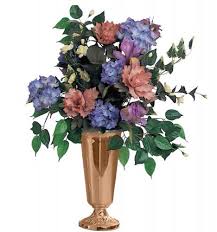 Given to the Glory of Godby The Peeling Familyin honor of Healthcare Workers